<Organisation Name>Cyber Security Essential Checklist [Template]<Document Version & Date>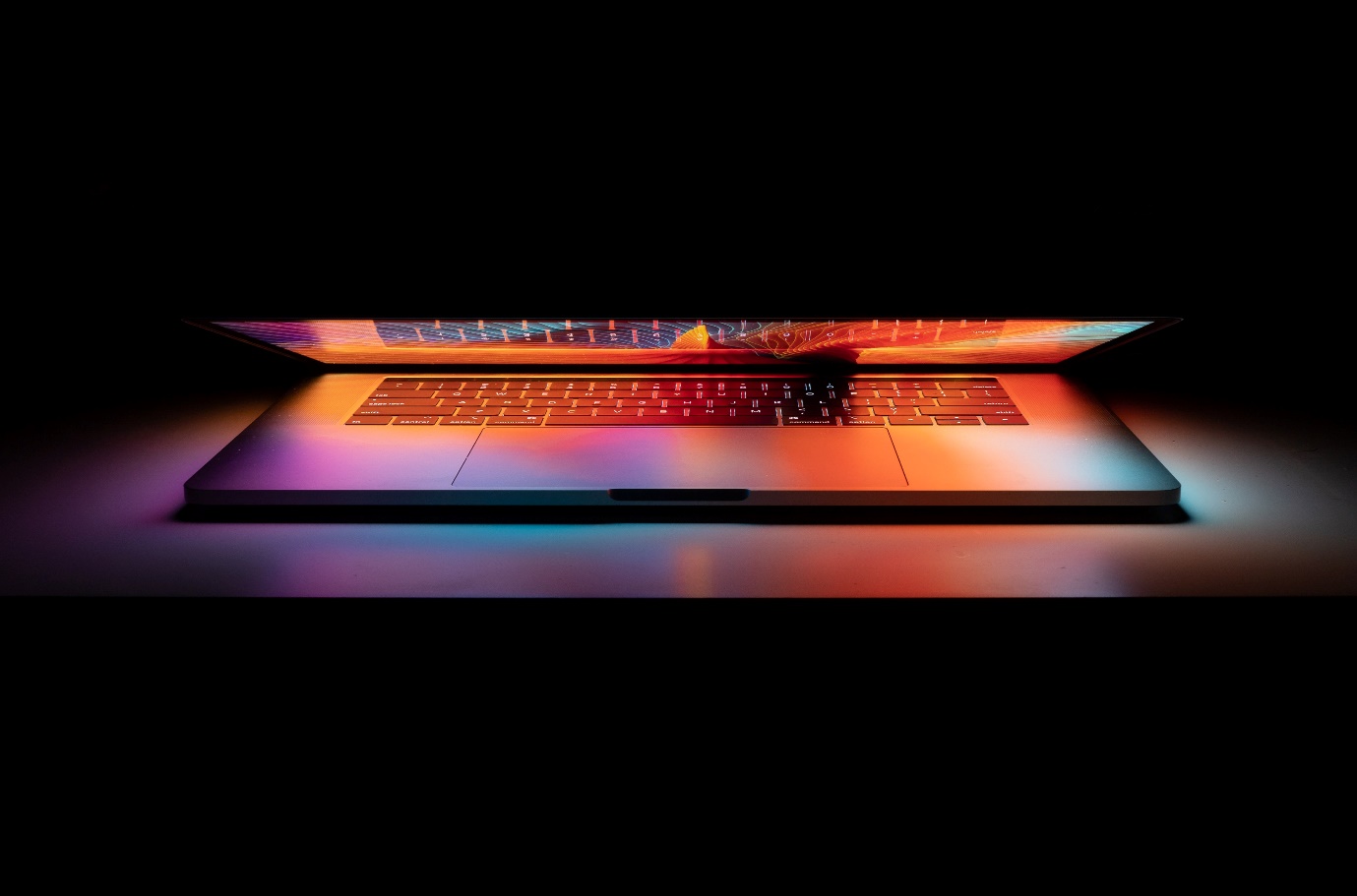 Copyright © 2021 <Organisation Name>This document is based on a template document provided by Real World Technology Solutions.Real World Technology Solutions grants permission for the template document to be modified in any manner <Organisation Name> wishes, provided this acknowledgement remains in place.Document Owner: <Person’s Name>Contact: <Person’s email and/or mobile telephone>How to use this template documentThis is a template document. It contains suggested or recommended content.It is content that can be freely added to, moved, modified, or deleted.Do not feel obliged to use the content as is if it does not suit your organisation.You should read and adopt, adapt or remove, as appropriate!What to do:This document uses generic text for certain items that need to be updated by the organisation. These template text items are formatted in red with angle brackets (e.g. <Organisation Name> representing the organisation’s name), and should be updated to replace the template text with appropriate text specific to the organisation.Using global replace, change <Organisation Name> to the organisation’s nameOn the front page and in the page headers, change the Document Title to remove
“ [Template]” from the title, if presentOn the front page and in the page footers, update the <Document Version & Date> to a new version of this document after your editing, and as you edit it in the future; e.g. V1.5 2025-05-05Edit the document header to include the organisation’s logo, or remove the <Organisation Logo> template textFind any other template text items and update them with the appropriate text for the organisationSometimes <there will be additional usage guidance formatted in blue like this comment> – it provides guidance and a reminder that the content can be freely edited to make it appropriate for your organisationReview all the content and change anything as required to meet the organisation’s requirements and circumstances – sections and text can be modified, moved, deleted or addedUpdate the Contents table after updates by clicking on “Contents” and “Update Table…”; you may occasionally be prompted and can “Update entire table”When ready, delete these instructions on this page and update the Contents againSave the updated documentIntroductionThis is a Checklist of Essential Actions related to Cyber Security. Use it to prepare and maintain an IT environment to minimise the risk, impact and effects of cyber security incidents.Cyber Security TrainingRegular TrainingKeep people up-to-date on cyber security matters:Effective training is conducted regularly, at least annually, and as the cyber security landscape changesTraining is updated regularly to keep up-to-date with the evolving cyber security landscapeAdditional training is provided for people who have Administrator privileges, or who use remote accessSpecific training on phishing is regularly conducted, at least every three monthsPeople who join the organisation are required to go through the trainingSoftware Up-to-date and SecuredOperating Systems at Latest ReleaseOperating systems on desktops, laptops and portable/mobile devices are at the latest major releases:Microsoft Windows 10 and Windows 11MacOS 14 or 15AndroidiOS 14 or 15 on iPhones and iPadsOperating Systems Updated RegularlyOperating systems on desktops and laptops are kept up-to-date with regularly released updates, preferably automatically:Microsoft Windows 10 and Windows 11 run Windows Update regularlyMacOS 14 or 15 is updated regularlyApplications at Latest ReleaseApplications are kept at the latest releases:Microsoft OfficeWeb browsers (Chrome, Edge, Firefox, Safari, etc)Malware and Antivirus softwareEmail servers and clientsPDF viewers and editorsOther software (purchased, freeware, custom, etc)Applications Configured SecurelyApplications are configured securely, following manufacturers’ or professional advice:Microsoft Office, including macrosWeb browsers (Chrome, Edge, Firefox, Safari, etc)Malware and Antivirus softwareEmail servers and clientsPDF viewers and editorsOther software (purchased, freeware, custom, etc)Malware and Antivirus Software Active with Latest DefinitionsMalware and Antivirus software is:Installed and starting automatically at system startupAutomatically updating to the latest malware and antivirus definitionsBIOS, Firmware and Drivers at Latest ReleasesBIOS, firmware and driver versions on desktops and laptops are checked and updated as needed:BIOSDevice driversDevice firmwareData ManagementDataData on the systems is understood:The scope and types of all data on systems is knownData has been classified to identify sensitive and high-value dataData needing to be restorable if lost or corrupted has been identifiedBackupsBackups of data are being taken:Backup software is installed and usableBackup devices and sufficient disk space (or other devices, e.g. tapes) are availableData to be backed up has been identifiedThe schedule of regular backups has been decidedBackups are automated, or the person to do backups assignedRegular backups are performedBackups are regularly tested to ensure the data can be restored and it is correct when restoredData SecurityData on the systems has appropriate safeguards:Sensitive and high-value data is protected against unauthorised accessSensitive and high-value data is encrypted when transferred or transported anywhereSensitive and high-value data is securely destroyed when no longer neededAccess and AccountsOperating System AccountsAll operating system accounts are controlled:All accounts must be approvedUsers have individual accounts – shared accounts are rarely, if ever, usedMost accounts do not have Administrator privilegesOnly system administrators have accounts with Administrator privilegesAccounts for people no longer with the organisation are disabled/deletedApplication AccountsAll application accounts, if any, are controlled:All accounts must be approvedUsers have individual accounts – shared accounts are rarely, if ever, usedMost accounts do not have Administrator privilegesOnly system administrators have accounts with Administrator privilegesAccounts for people no longer with the organisation are disabled/deletedMulti-Factor AuthenticationMulti-factor authentication is used where appropriate:Accounts and access requiring multi-factor authentication are identifiedMulti-factor authentication technology is available and understoodMulti-factor authentication training is performedRemote AccessRemote access is used where appropriate:Accounts and access requiring remote access are identifiedRemote access technology is available and understoodRemote access training is performedRemote access logs are reviewed regularly (at least every month)Network AccessNetwork access is secured:Access to manage network devices is protected by username and strong passwordWiFi access is restricted by needing a strong password to connect to the networkDefault passwords have been changed to strong passwordsA Guest network with appropriate restrictions is available, if appropriateCyber Security Incident PreparednessPlansPlans exist or are being created for:Responding to a Cyber Security IncidentRecovering from a Cyber Security Incident and restoring all normal activitiesCommunicating during a Cyber Security IncidentMonitoringThere is monitoring to detect Cyber Security Incidents:Automated technology tools, where reasonableHuman monitoring, where reasonable and effective